CHUØA DÖÔÏC SÖ, LAÂM ÑOÀNG PL. 2563 - 2019(Taùi baûn laàn thöù 2)Tyø-kheo-ni Haûi Trieàu AÂm toaùt yeáuNHAØ XUAÁT BAÛN TOÂN GIAÙO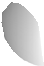 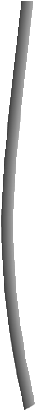 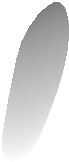 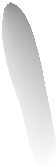 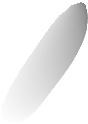 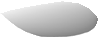 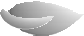 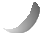 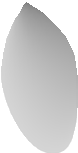 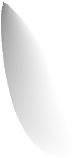 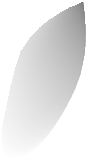 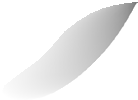 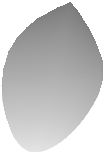 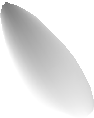 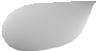 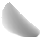 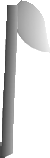 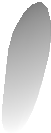 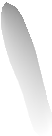 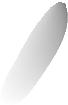 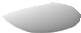 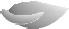 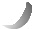 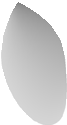 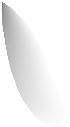 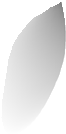 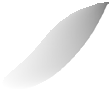 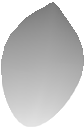 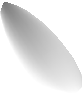 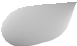 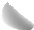 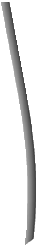 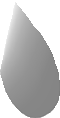 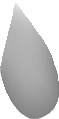 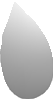 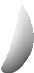 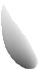 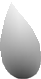 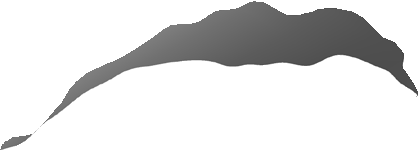 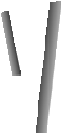 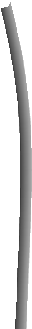 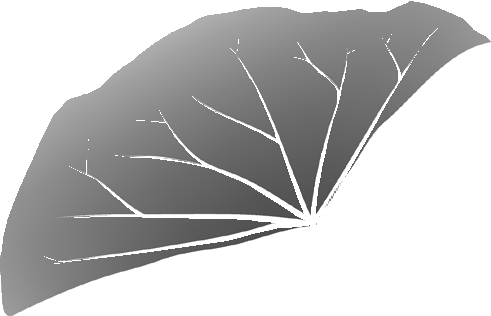 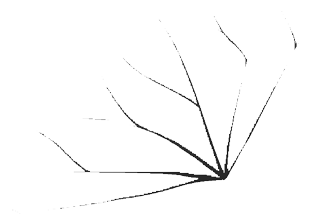 Tieåu SöûCoá Ñaïi Laõo Sö Tröôûng Haûi Trieàu AÂmö tröôûng phaùp huùy Haûi Trieàu AÂm, töï Ñaïi Thaønh, hieäu Baùc Teá Töø Hoøa, theá danh Nguyeãn ThòNi, sinh naêm 1920 taïi tænh Haø Ñoâng, nay thuoäc thuû ñoâ Haø Noäi.Thaân phuï laø moät coâng chöùc ngöôøi Phaùp, cuï oâng Etienne Catallan. Thaân smaãu laø moät y só ngöôøi Vieät, cuï baø Nguyeãn Thò Ñaéc. Vì theá Sö Tröôûng coøn coù teân theá tuïc tieáng Phaùp laø Eugeùnie Catallan.Thaày sanh tröôûng trong gia ñình neà neáp gia phong, ñöôïc huaân öôùp moät ñôøi soáng ñaïo ñöùc, leã nghi cuûa ngöôøi chaâu AÙ. Kieán thöùc vaên hoùa, trí tueä saâu roäng töø tröôøng hoïc Taây phöông. Thaày ñaõ coù moät loái soáng khuoân pheùp nhöng khoaùng ñaõng, lòch söï nhöng cöông tröïc.Laáy xong baèng toát nghieäp Diploâme D’eùtude Primaire Suprieur Thaày ñi daïy hoïc. Ngay khi coøn taïi gia, Thaày ñaõ bieåu loä loøng töø bi. Ngaøy ngaøy daïy hoïc, ngoaøi thôøi giôø Thaày vaøo caùc beänh vieän, traïi moà coâi, döôõng laõo ñeå giuùp ñôõ an uûi ñoäng vieân nhöõng maûnh ñôøi baát haïnh.Cô duyeân ñöôïc bieát Phaät phaùp laø do Sö cuï Thích Tueä Nhuaän. Baøi phaùp ñaàu tieân ñöôïc nghe Sö cuï giaûng taïi chuøa Quaùn Söù laø kinh Laêng Nghieâm, phaåm Quaùn AÂm Quaûng Traàn vaø chöông Ñaïi Theá Chí nieäm Phaät. Laõnh hoäi ñöôïc söï vi dieäu cuûa Phaät phaùp ñem laïi nieàm an vui cho moïi ngöôøi. Sau ñoù, Thaày thöôøng in nhöõng cuoán kinh nhoû phaùt cho caùc Phaät töû tôùi chuøa tuïng kinh haèng ngaøy.Quy y vôùi Hoøa-thöôïng Phaùp chuû ñöông thôøi laø ngaøi Thích Maät ÖÙng, ñöôïc Ngaøi ñaët cho phaùp danh laø Haûi Trieàu AÂm.Thaày saùng laäp gia ñình Phaät töû, môû caùc hoäi tröôûng laõo, thanh thieáu nieân, nhi ñoàng ôû Haø Noäi, Haûi Phoøng. Ngoaøi ra Thaày coøn vieát baøi cho toøa baùo Boà Ñeà cuûa Sö cuï Thích Tueä Nhuaän, döôùi buùt hieäu laø Thích Nöõ Caùt Töôøng Lan. Caùc baøi phaùp raát thöïc teá, ñöa Phaät phaùp vaøo tö töôûng thanh thieáu nieân trong thôøi ñaïi giao thoa giöõaNho giaùo vaø Taây hoïc ôû nhöõng naêm cuoái cuûa thaäp nieân 40, theá kyû XX.Naêm 29 tuoåi, thaâm ngoä leõ voâ thöôøng, phöôùc thieän theá gian khoâng theå ñöa ñeán giaûi thoaùt. Thaày xuaát gia vôùi Hoøa-thöôïng Thích Ñöùc Nhuaän, ôû Haø Noäi (Ngöôøi sau naøy laø ñöùc Ñeä Nhaát Phaùp Chuû GHPGVN). Hoøa-thöôïng cho y chæ vaø thoï giôùi vôùi Hoøa-thöôïng Ni Tònh Uyeån, chuøa Thanh Xuaân, laøng Phuøng Khoang, Haø Noäi.Ñeán naêm 1952, vaâng lôøi Hoøa-thöôïng Boån Sö di cö vaøo Nam. Nhaäp chuùng taïi Ni tröôøng Döôïc Sö, Gia Ñònh, Saøigoøn. Vöøa lo tu hoïc, vöøa haàu meï giaø bò beänh baùn thaân, vöøa laõnh vieäc chuyeân giaûng daïy cho Phaät töû. Thaày tinh trì giôùi luaät, nghe kinh Kim Cang laõnh ngoä ñöôïc toâng chæ nieäm Phaät. Thaày tu quaùn Töù Nieäm Xöù ñeå khai tueä giaùc tænh, sôû ñaéc veà boä kinh Laêng Nghieâm ñeå khai tri kieán Phaät.Khoaûng naêm 1962, sau khi meï maát, vì muoán baùo hieáu coâng ôn meï, Thaày nhaäp thaát 5 naêm ôû chuøa Vaïn Ñöùc, Thuû Ñöùc, Saøi Goøn. Nhöõng mong nhaäp Nieäm Phaät tam muoäi.Naêm 1968, Hoøa-thöôïng Thích Thieàn Taâm khai môû toâng Tònh-ñoä ôû thoân Phuù An, Ñöùc Troïng, Laâm Ñoàng. MôøiThaày veà ñeå cuøng moät soá Ni chuùng thaønh laäp xaõ Hoa Sen, noi göông Toå Hueä Vieãn. Nôi ñaây, Thaày nhaäp thaát taïi tònh thaát Linh Quang, chuyeân taâm nieäm Phaät.Naêm 1970, Hoøa-thöôïng Thích Thanh Töø môû lôùp tu thieàn 3 naêm ôû Thieàn vieän Chôn Khoâng, Vuõng Taøu. Thaày laø moät trong 10 vò khoùa ñaàu ñöôïc Hoøa-thöôïng chieâu sinh. Thaày theo khoùa hoïc thieàn ñeå hoã trôï cho coâng haïnh tu Tònh-ñoä. Sau thôøi gian tu taäp, Thaày ngoä ñöôïc toân chæ “Tri voïng voïng tan, chính laø quaùn haïnh Töù Nieäm Xöù”.Naêm 1973, Thaày trôû veà Tònh thaát Linh Quang, Laâm Ñoàng noái tieáp coâng phu tu nieäm.Nhöng töø hoaøi bi nguyeän ñoä sanh khoâng boû, Thaày baét ñaàu ñoä chuùng, luùc ñoù chæ coù vaøi chuïc ngöôøi. Ñeán nay ñaõ thaønh laäp 9 chuøa Ni Lieân, Linh Quang, Lieân Hoa, Vieân Thoâng, Höông Sen, Döôïc Sö, Laêng Nghieâm, Baùt Nhaõ vaø Döôïc Sö 2. Ñuû caùc caên cô, giaø treû, lôùn beù cho ñeán ngöôøi taøn taät, treû moà coâi Thaày ñeàu ñöa tay teá ñoä, mong hoï ñöôïc keát duyeân vôùi Phaät phaùp. Phaät töû quy y thì khoâng bieát bao nhieâu maø keå.Maëc duø giaùc bieát chuùng sanh huyeãn coù, vaãn duøng phaùp huyeãn ñeå ñoä chuùng sanh. Ngaøy ngaøy leân lôùp giaûng daïy, töø saùng ñeán tröa, töø tröa ñeán chieàu, lôøi leõ uyeân baùc,chæ maët phaûi, raên maët traùi. Nhaéc ñi nhaéc laïi, caën keõ töøng lôøi, mong sao cho caùc con thaám nhuaàn kinh phaùp. Lôøi giaûng daïy cuûa Thaày ai nghe cuõng thaáy ñuùng vôùi taâm traïng cuûa mình, hôïp thôøi, hôïp cô, giaûn dò deã hieåu, laïi raát thöïc teá.Ñoái vôùi ñaïi chuùng, Thaày khieâm cung, giaûn dò, töø hoøa. Nhöng nghieâm khaéc ñöa ñaïi chuùng vaøo khuoân khoå giôùi luaät, noäi quy. Söûa trò nhöõng xaáu aùc, nhöng bao dung nhöõng loài laàm chæ coát cho ñaïi chuùng thaønh nhöõng baäc phaùp khí trong Phaät phaùp. Thaày moät loøng lo cho ñaïi chuùng, töø tinh thaàn ñeán vaät chaát, hy sinh söùc khoûe thôøi giôø, taän tình töø ñôøi soáng taïm thôøi ñeán roài ñi, tôùi ñôøi soáng ñaïo vò lôïi ích vónh vieãn trong kieáp töông lai. Suoát ngaøy troïn ñeâm khoâng giôø phuùt naøo Thaày ngôi nghæ trong boån phaän töï giaùc giaùc tha.Taám göông voâ ngaõ vò tha cuûa Thaày, khoâng lôøi leõ naøo keå heát ñöôïc. Haïnh ñöùc cuûa Thaày ñaõ gieo vaøo taâm thöùc chuùng con nhöõng aán töôïng khoù phai. Luùc Thaày ôû Chuøa Lieân Hoa, Bình Thaïnh, TPHCM, hoïc chuùng ñoå veà hoïc phaùp raát nhieàu, khoâng ñuû choã, Thaày söûa laïi phoøng taém laøm choã nghæ cho mình, nhöôøng phoøng mình laøm choã ôû cho ñaïi chuùng. Coøn nhôù nhöõng ngaøy ñoâng giaù reùt ôû xöù laïnh cao nguyeân, ai ai cuõng co ro lo tìm söï an oån chomình. Rieâng Thaày, aùo meàn aám aùp nhöôøng taát caû cho caùc con, raùp nhöõng taám vaûi thoâ vöøa naëng vöøa chaúng ñuû aám laøm phaàn cuûa mình.Thaáy ñaøn haäu lai trí keùm tueä ít, Thaày toaùt yeáu laïi nhöõng boä kinh Hoa Nghieâm, Baùt Nhaõ, Laêng Nghieâm, Phaùp Hoa, Luaät Tyø-kheo-ni v.v… lôøi vaên giaûn dò, xaùc thöïc ñeå hoïc chuùng deã naém ñöôïc yeáu chæ cuûa kinh luaät. Maét ñeo kính, döôùi aùnh ñeøn daàu, Thaày mieät maøi ñoïc saùch dòch kinh. Töøng boä kinh Haùn vaên daøy coäm ñaày nhöõng chöõ vôùi boä oùc tuoåi giaø thaät moûi nhoïc, Thaày vaãn heát söùc coá gaéng caëm cuïi dòch sang Vieät ngöõ ñeå ñaøn haäu lai coù saùch hoïc taäp. Thaày ñaõ bieân dòch, bieân soaïn, toaùt yeáu hôn 100 ñaàu saùch vaø in aán khoâng bieát bao nhieâu maø keå. Moãi moät cuoán saùch vieát ra Thaày khoâng ñeå teân mình bao giôø, maø laáy teân cuûa caùc ñeä töû ñaët vaøo saùch (sau naøy khi taùi baûn, chuùng con ñaõ maïn pheùp ghi teân Toân Sö vaøo saùch). AÁn toáng caùc kinh Di Ñaø, Phoå Moân, Döôïc Sö göûi khaép Baéc Trung Nam, ñeå caùc Phaät töû coù kinh tieáng Vieät. Mang beänh giöït cô treân ñaàu maáy chuïc naêm nhöng chöa töøng vì ñoù maø nghæ ngôi. Naêm 1983, vì muoán laøm cuoán Hai Caùnh Nhaø Ni cho caùc Tyø-kheo-ni môùi thoï giôùi naém vöõng giôùi ñieàu, Thaày ñaõ thöùc suoát caû thaùng.Moät loøng toân kính Phaät Phaùp Taêng, gaëp baát cöù hình töôïng Phaät naøo Thaày ñeàu thaønh kính ñaûnh leã. Taän tình hoïc phaùp, nghieân cöùu phaùp, truyeàn baù giaùo phaùp, caû ñôøi Thaày neâu cao taám göông vì phaùp queân thaân. Ñoái vôùi Taêng Ni, Thaày khieâm cung, kính troïng, daïy haøng ñeä töû chuùng con suoát ñôøi phaûi thöïc haønh Baùt Kính Phaùp. Daïy chuùng con neáp soáng luïc hoøa, treân kính döôùi nhöôøng, laáy Giôùi Ñònh Tueä laøm söï nghieäp chính cuûa mình.Thaày thöôøng raên nhaéc chò em phaûi tinh taán tu haønh ñeå ñeàn ôn thí chuû. Ñôøi soáng giaûn dò, tieát kieäm töøng haït gaïo, taám vaûi. Thöôøng raên daïy chuùng con khoâng ñöôïc phung phí vaät duïng Tam-baûo, phaûi bieát yeâu tieác nhö giöõ troøng con maét. Thaày kieäm ñöùc kieäm phöôùc trong töøng haønh ñoäng, 70 tuoåi vaãn töï giaët aùo, giaêng muøng, khoâng phieàn nhoïc moät ngöôøi haàu haï. Maõi ñeán 80 tuoåi, Phaät söï ña ñoan, tuoåi giaø moûi nhoïc, Thaày môùi cho haøng ñeä töû chuùng con trôï giuùp. Ñeán khi giaø laõo, thaân suy yeáu laïi beänh nhöng chöa bao giôø Thaày hieän töôùng moûi nhoïc buoàn phieàn, gaëp ai cuõng nôû nuï cöôøi töø aùi. Ai ñeán gaàn Thaày ñeàu caûm nhaän ñöôïc söï maùt meû töø bi, taát caû bao phieàn naõo ñeàu tieâu tan.Bôûi vì thaáu ñaït ñöôïc chaân lyù “nhaát thieát chuùng sanh giai höõu Phaät taùnh”, neân con saâu caùi kieán, haøm linh baõothöùc, caùc loaøi chuùng sanh, ñaõ coù duyeân vôùi Thaày ñeàu ñöôïc thöøa höôûng aân ñöùc Thaày ban boá, ñöôïc thaám nhuaàn phaùp vò. Loøng töø bi cuûa Thaày khoâng chæ nhaân loaïi ñöôïc höôûng maø thaám nhuaàn ñeán töøng coû caây, loaøi vaät. Vôùi chuùng sanh, ñoùi Thaày cho aên, khaùt Thaày cho uoáng, reùt Thaày cho aùo maëc, nieäm Phaät ñeå noù keát duyeân vôùi Phaät phaùp töø ñôøi naøy ñeán ñôøi sau. Thaày raên daïy chuùng con “ñoù chính laø nhöõng huynh ñeä chuùng ta töø kieáp tröôùc, chæ vì moät chuùt loãi laàm phaûi ñoïa laøm thaân choù, neân caùc con phaûi taän tình thöông xoùt”.Xeáp ñaët cho caùc con trong hieän taïi ñaõ ñuû moïi beà khoù khaên, laïi coøn lo mai naøy, Thaày veà coõi Phaät, caùc con nöông töïa vaøo ñaâu? Thaày laøm chuøa, xaây döïng cho haäu lai nôi aên choán ôû. Nhöng theá söï voâ thöôøng, khoâng beàn chaéc, chæ coù Phaät phaùp môùi laø nôi nöông töïa vöõng vaøng nhaát. Thaày vì ñaøn haäu lai môû ra moät ñöôøng loái tu haønh roõ raøng. Naêm 1988, Thaày vieát moät baøi Di Chuùc, ñeå laïi cho ñaøn haäu lai chuùng con. Ñoù vöøa laø lôøi daën doø, vöøa laø con ñöôøng tu haønh cuûa baûn thaân Thaày vaø cuõng laø kim chæ nam chæ loái ñöa ñöôøng cho ñaøn haäu lai chuùng con treân böôùc ñöôøng tu hoïc.  Qua bao thaêng traàm theá söï, Thaày vaãn nhö nuùi kia baát ñoäng tröôùc caûnh ñôøi daâu beå, vaãn cuùi xuoáng taän löïc ñuøm boïc che chôû, nuoâi döôõng thaùnh chuûng cho haøng ñeä töû chuùng con. Söùc an ñònh cuûa Thaày nhö nuùi cao baát ñoäng tröôùc phong ba cuûa taùm gioù. Trí tueä cuûa Thaày nhö traêng saùng chieáu soi, phaù tan bao haéc aùm cuûa ñôøi sanh töû. Duø noùi bao nhieâu cuõng khoâng ñuû lôøi ñeå taùn döông haïnh ñöùc Toân sö.Naêm 2009 ngaøy 6 thaùng 7 aâm lòch, Thaày ñeå laïi buùt tích nhö sau:Kyù ca kyù coùpÑoùng goùp neân coâng Nheï nhö loâng hoàng Bay veà Cöïc Laïc.Haøo quang saùng quaéc Vaãy goïi muoân phöông Caùi böôùm con meøo Trôøi ngöôøi muoân loaïi. Mau mau tænh giaác Thoaùt xaùc voâ minh Giaûi nghieäp höõu tình Leân ñöôøng giaûi thoaùt.Boán naêm sau ngaøy Sö tröôûng ñeå laïi buùt tích. Muøng 4 thaùng 4 naêm Quyù Tî (13/5/2013) laø ngaøy Vía ñöùc Vaên Thuø Boà-taùt, cuõng laø ngaøy Kyû nieäm xuaát gia laàn thöù 64 cuûa Thaày, moät vaàng haøo quang röïc rôõ xuaát hieän treân ñænh thaùp khoaûng töø 8 ñeán 12 giôø tröa.Tröôùc ngaøy vaõng sanh, Thaày cho bieát ñaõ nhìn thaáy ñöùc A Di Ñaø, ñöùc Vaên Thuø Boà-taùt, Phoå Hieàn Boà-taùt cuøng caùc thaùnh chuùng ñeán ñoùn.11 giôø 56 phuùt, ngaøy 31 thaùng 7 naêm 2013 (nhaèm ngaøy 24 thaùng 6 naêm Quyù Tî): Thaày thu thaàn thò tòch, hoa sen traéng thaúng vaõng trôøi Taây. Thöôïng thoï 94 tueá theá, 60 haï laïp.Thí chuû xaây Kim Quang thaùp cuùng döôøng taïi Ni vieän Döôïc Sö, Ñöùc Troïng, Laâm Ñoàng, nôi an nghæ cuoái cuøng cuûa nhuïc thaân traàn theá.Thaàn thöùc leân mieàn An Döôõng, Nghieäp chöôùng boû laïi traàn lao. Hoa khai chín phaåm sen vaøng, Phaät ruû nhaát thöøa thoï kyù.Trong suoát nhöõng ngaøy tang leã ñeàu coù vaàng haøo quang xuaát hieän treân ñænh thaùp, döôùi söï chöùng kieán cuûa nhöõng ngöôøi tham döï.Lieân tieáp caùc ngaøy tuaàn thaát cho ñeán tuaàn chung thaát, cuõng ñeàu coù haøo quang xuaát hieän vaø maây nguõ saéc treân baàu trôøi.Sö tröôûng ñaõ thò hieän voâ thöôøng, ñeå laïi nieàm nuoái tieác khoân nguoâi cho haøng traêm, haøng ngaøn ñeä töû xuaát gia vaø taïi gia treân khaép theá giôùi.Chuùng con maïo muoäi vieát leân ít doøng ñeå neâu leân moät phaàn naøo coâng haïnh cuûa Toân sö, mong raèng nhöõng ngöôøi höõu duyeân ñöôïc moâng aân phaùp vuõ.Nam moâ Kim Quang thaùp, Taøo Ñoäng phaùi, phaùp huùy Haûi Trieàu AÂm, töï Ñaïi Thaønh, hieäu Baùc Teá Töø Hoøa, Ñaïi laõo Sö tröôûng giaùc linh.Chuøa Döôïc Sö, ngaøy 7-7-2014 Traân troïng kính ghiñeàn ôn phaùp nhuõ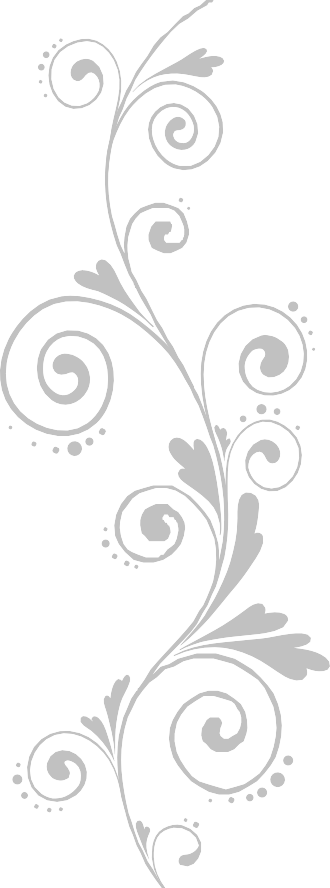 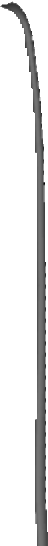 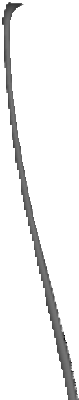 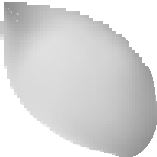 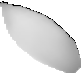 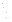 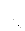 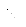 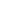 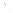 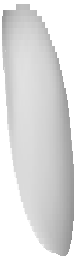 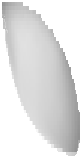 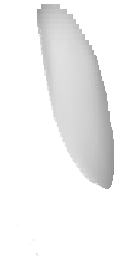 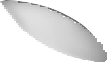 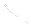 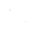 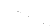 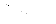 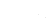 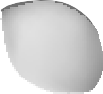 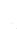 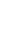 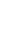 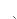 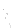 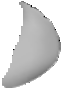 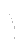 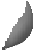 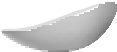 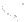 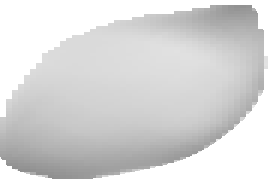 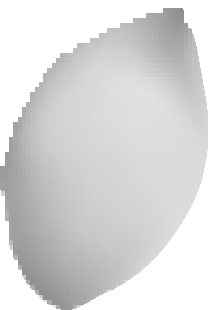 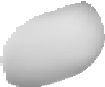 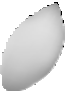 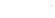 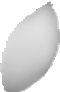 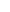 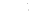 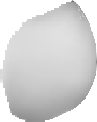 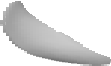 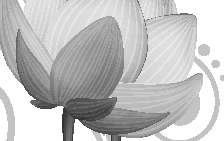 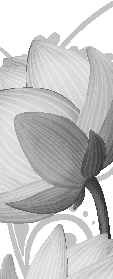 Phaùp baûo moät caâu loït vaøo tai Phöôùc baùu muoân kieáp vaãn coøn hoaøi. Thaän troïng tieán tu leân maõi maõi, Quaàn sanh troâng ñôïi, hôõi ai ôi!CAÊN BAÛN PHAÄT PHAÙP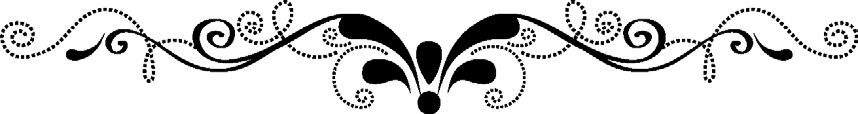 Soaïn giaû: HT. Thích Thoâng Böûuho taøng Phaät phaùp laø gia baûo voâ giaù. Ñöùc Phaät thuyeát  truyeànroøng raõ 49 naêm. Giaùo phaùp nhieàu nhö röøng caây. Choã chuùng ta hoïc ñöôïc chæ laø vaøi caùi laù. Nhöng lieãu nhaäp giaùo phaùp thì chæ moät caâu cuõng baûo ñaûm an vui giaûi thoaùt. Vì vaäy cuoán Caên Baûn Phaät Phaùp naøy hieän höõu. Kính mong quyù vò cao minh chæ giaùo, thieän höõu goùp lôøi, chuùng toâi traân troïng tri aân.Tröôùc khi Nieát-baøn ñöùc Phaät di giaùo: “Giôùi luaät coøn laø ñaïo Phaät coøn”. Taêng ñoaøn thay Phaät phoå truyeàn giôùi luaät  suoát25  theá  kyû,  khaép  5  chaâu.  Naác  thang  ñaàutieân ñeå leân laàu An Laïc laø nhieáp phuïc maét tai muõi löôõi thaân. Giöõ gìn khoâng cho naêm giaùc quan buoâng lung. Saùu caên giaûm theøm khaùt saùu traàn ñeå tieán tôùi buoâng boû ñöôïc saùu traàn. Tu taäp reøn luyeän laøm sao cho oai nghi teá haïnh vöõng vaøng.Quan saùt 18 giôùi: saùu caên huyeãn hoùa, saùu traàn aûo aûnh, saùu thöùc meâ laàm. Theá gian chaáp ñoaïn (ngöôøi cheát laø heát), chaáp thöôøng (linh hoàn baát dieät). Caùc thöù taø kieán chæ vì cho 18 giôùi laø Ta, cuûa Ta neân aùi nhieãm tö höõu. Caùc phaùp töø caên traàn thöùc duyeân sanh taïo muoân söï phaân bieät, môû ra bieát bao nhieâu phieàn naõo traàn lao. Baäc tu haønh vöôït qua 18 giôùi laø naém ñöôïc chìa khoùa vaøng ñeå môû cöûa giaûi thoaùt. Xoùa ñöôïc tinh thaàn caù vò seõ nhaäp ñaïi theå.Con ngöôøi caàn Ñöùc vaø Trí nhö chim phaûi ñuû hai caùnh. Phaät töû taïi gia gaëp moân naøo cuõng tu, gaëp phaùp naøo cuõng hoïc. Khaùc naøo keû ñang bò thaû troâi giöõa doøng, maëc cho loay hoay töï tìm caùch giaûi thoaùt. Ñaïo traøng Dieäu Phaùp Lieân Hoa, caùc Giaùo Thoï Sö ñaõ lieàu lónh tieân phong mong thaùo gôõ noãi khoù khaên naøy. Ñaõ 7 naêm nay cuøng nhau hoäi thaûo ñeå vieäc dieãn giaûng daàn daàn vaøo phöông phaùp sö phaïm. Tuyeät ñoái toân troïng nhu caàu cuûa moân sinh chôù khoâng cöùng ngaéc sôû tröôøng cuûa Thaày daïy.Ngöôøi dieãn giaûng neáu ñaõ lieãu ñaït thì lôøi noùi minh baïch, chuùng nghe deã hieåu. Neáu khoâng thì ñaønh “trích cuù taàm chöông”, tröôùc lo lieãu thoâng söï töôùng, sau seõ vieân dung söï lyù.Baøi hoïc vôõ loøng laø tin Phaät Phaùp Taêng, quy y Tam-baûo. Saùng vöøa môû maét, nhôù ngay baøi thaàn chuù Tònh Khaåu Nghieäp,Tònh Thaân Nghieäp, Tònh Ba Nghieäp ñeå suoát ngaøy nhôù boån phaän.Ñieàu hoøa hôi thôû moãi ngaøy 4 laàn. Moãi laàn töø 5 phuùt ñeán nöûa giôø. Caàn thöïc hieän 4 phöông chaâm: Chaäm, saâu, laâu, nheï.Choã NAÈM caàn thoaùng khí, khoâng coù nhöõng tieáng ñoäng naùo loaïn hoaëc reäp kieán, muøi hoâi moác ngoäp thôû. Traùnh laïnh noùng caùc chöôùng duyeân. Naèm theo kieåu caùt töôøng cuûa Phaät. Nguû ñeå ñònh thaàn moãi ngaøy caàn 6 giôø.Töø 22h ñeán 24h: Nguû.Thôøi khoùa	Töø 24h ñeán 01h: Thöùc.Töø 01h ñeán 05h: Nguû.Thaùng ñaàu chöa quen haún khoù chòu. Veà sau caøng laâu caøng khoûe maïnh, caøng môû trí. Tuyeät ñoái khoâng thöùc quaù khuya. Caàn aâm döông quaân bình. Döông suy seõkeùm trí nhôù, hay noùng giaän hoaëc beänh hoaïn. Thöùc giaác tröôùc bình minh, tìm choã thoaùng, thôû khoâng khí trong laønh. Nöûa ñeâm 1 giôø tònh nieäm deã böøng khai trí tueä. Treân ñaàu moãi ngöôøi ñeàu coù huyeät Baùch Hoäi. Haøng traêm thaàn kinh tuï hoäi nôi ñaây. Ai töï khai môû moät ñieåm hoàng nôi huyeät naøy seõ raát thoâng minh.Muoán ñeám 1, 2, 3 ñeán 4 ñaõ nguû laø vieäc khoù. Muoán thöùc giaác giôø naøo tuøy yù, khoâng caàn ñoàng hoà goïi, laïi caøng khoù. Nhöng ngöôøi ta laøm ñöôïc thì mình cuõng laøm ñöôïc. Quan troïng ôû choã coù chòu khoå luyeän hay khoâng. Bieát phöông phaùp, coù ngöôøi höôùng daãn chöa ñuû. Caàn nieàm tin vaø chí kieân trì.NGOÀI  kieát  giaø,  baùn  giaø  hay  treân  gheá ñeå thoõng chaân cuõng ñöôïc. Quan troïng laø thaúng  coät  soáng,  duø  ngoài  ôû  ñaâu,  laøm  vieäc gì. Da thòt saùt ñaát laâu ngaøy bò ñau thaápneân phaûi coù ñoà loùt. Khoâng ñöôïc ñong ñöa hai chaân, rung ñuøi, treùo chaân, nghieâng moät beân. Moãi ngaøy caàn tònh nieäm 4 thôøi Tyù Ngoï Maõo Daäu, ñaàu vaø coå thaúng.ÑÖÙNG truï thaúng hai chaân. Maùu tuï ñeàu, khí huyeát môùi thoâng. Ñöùng vöõng vaøng  nhö caùi chuoâng uùp.ÑI caát böôùc chaân phaûi tröôùc thì tim an. Taâm ñeå yù roài chaân môùi nhaác leân. Naêm ngoùn chaïm ñaát tröôùc, goùt ñaët sau. Böôùc chaân naøy saùt ñaát, chaân kia môùi nhaác leân. Böôùc ñi nheï nhaøng khoan thai vöõng vaøng nhö Tyø-kheo ñi trì bình. Böôùc ñi ñuùng phaùp laø quyù töôùng.Giöõ  moãi  böôùc  ñi  cho  bình  an,  chaúng nhöõng beân ngoaøi maø caû trong loøng. Toå Hueä Naêng daïy:Ngoaïi ly töôùng töùc Thieàn. Noäi baát loaïn töùc Ñònh.Taäp cho ñeán khi naøo caét ñöùt taïp nieäm, böôùc ñi thanh thaûn an hoøa trong chaùnh nieäm. Moãi laàn chaân giaäm xuoáng ñaát, bieát roõ chaân ñang giaäm saùt ñaát. Taäp cho caû saùu caên (maét, tai, muõi, löôõi, thaân, yù) ñeàu hoøa ñoàng theo töøng böôùc chaân, hoaëc vöøa  ñi  vöøa nhaát taâm nieäm Phaät. Khoâng böôùc daøi quaù, khoâng giô chaân cao quaù. Tìm  choã  roäng raõi thuaän tieän taäp ñi cho quen.HAI BAØN TAY ñeå ngöûa, khoâng cho hai phía nhaân ñieän ñuïng nhau neân tay phaûi ñeå treân ñuøi phaûi, tay traùi ñeå treân ñuøi traùi. Nhö ñun naáu thöùc aên, luùc ñaàu chöa neân taêng löûa. Ngöôøi tu ñieàu hoøa hôi thôû chöa nhuyeãn, khí huyeát chöa thoâng. Neáu löôõi cuoán leân noùc voïng maø cho 10 ngoùn tay hôïp nhau thì söùc noùng toaøn thaân seõ nhö löûa ñoát.Moãi  ngoùn  tay  coù  moät  söù  maïng  khaùc nhau.Ngoùn caùi thuoäc Moäc. Ngoùn troû thuoäc Hoûa. Ngoùn giöõa thuoäc Thoå. Ngoùn aùp uùt thuoäc Kim. Ngoùn uùt thuoäc Thuûy.Ngöôøi  nöõ,  phaùi  yeáu,  xöông  tuûy  nhieàu maøu ñen vì thieáu chaát Kim neân phaûi taêng cöôøng baèng caùch ñeo nhaãn ôû ngoùn Kim. Naêm ngoùn khít nhau, toaøn thaân aâm döông ñieàu hoøa. Khi naøo caûm thaáy teâ raàn noùng ran caû 10 ñaàu ngoùn tay laø ñaõ coù keát quaû môùi chuyeån sang theá sau.Baét buoäc ngoài kieát giaø. Phaûi trình ñoä ñaïi  hoïc  môùi  söû  duïng tö  theá  naøy:  Hai  baøn tay choàng leân nhau, ñaàu hai ngoùn caùi  ñuïng nhau.UOÁNG  quan   troïng  hôn  aên.   Töøng   hôùp nhoû. Ngaäm moät laùt cho nöôùc mieáng hoøa vaøo. Suùc suùc vaøi laàn roài môùi töø töø nuoát. Nhö vaäy môùi khoâng haïi daï daøy.AÊN quaân bình aâm döông. AÊn chay raát toát nhöng cuõng phaûi choïn loïc. Traùi cam giaøu sinh toá. AÊn saùng vaø tröa raát boå. AÊn chieàu laïi ñoäc. Lieân tuïc aên cam  buoåi  toái haïi gan.Nhai  côm  nhuyeãn  roài  môùi  nuoát.  Ñöøng vöøa aên vöøa noùi. Toái kî vöøa aên vöøa tính toaùn coâng vieäc. Böõa aên hôïp veä sinh, ôû choã thoaùng khí. Trong khi aên töôûng nieäm 5 ñieàu:1/  Xeùt  bao  coâng  khoù  nhoïc  môùi  thaønh töïu mieáng aên.2/  Xeùt  ñöùc  haïnh  mình  coù  xöùng  ñaùng thoï duïng.3/ Ngaên ngöøa ba ñoäc tham saân si.4/ AÊn chæ ñeå chöõa beänh ñoùi gaày.5/ Lôïi mình, ích ngöôøi, phaän söï coù troøn khoâng?Taïm	chia	caùc	thöù	rau	traùi	theo	vò.Thí duï:Canh noàng caûi beï xanh.Canh chua khoùm (thôm).Canh cay ôùt hoaëc göøng.Canh chaùt baép chuoái.Canh ngoït döa hoàng.Canh buøi khoai moân.Canh ñaéng khoå qua.Canh maën cuû caûi muoái.Canh lôï lôï caø roát.Canh khoâng vò boà ngoùt.Moät vò chua coù ñeán 10 thöù khaùc nhau. Ngöôøi coâng quaû ñaûm ñang, kheùo thay ñoåi moùn aên, laø oâng thaày thuoác gioûi, quaân bình ñôøi soáng ñaïi chuùng. Côm laønh canhngoït laø neàn taûng bình an. Caùc Toå choïn keá ñaêng, khoâng truyeàn trao kinh saùch maø truyeàn y baùt, töùc laø laáy hai söï aám no laøm troïng. Ngoâi Tam-baûo xaây döïng treân theá gian, muoán vöõng vaøng caàn thieát thöïc.Choïn loïc chaát boå, quaân bình aâm döông. Caùc moùn khai vò, traùng mieäng cuõng  nhö  goûi caàn thay ñoåi (muoái xaû, muoái göøng, muoái tieâu, muoái ôùt, muoái chanh, muoái meø, muoái ñaäu phoäng, muoái thaäp caåm v.v...).Laïi tuøy muøa, tuøy thôøi tieát maø gia giaûm moùn oân, haøn, nhieät. Nhöõng thaùng  laïnh thì trong ngöôøi noùng, caàn taêng moùn maùt. Nhieät nhieàu sanh lôû löôõi.AÊn chay neân kieâng caùc thöïc phaåm coù chaát hoùa hoïc. Leã Vu Lan, Phaät daïy daâng thöùc aên traêm moùn, traùi caây naêm maøu. Traêm moùn laø traêm chaát tinh hoa cuûa vuõtruï. Naêm maøu laø ñuû chaát vaän haønh cuûa trôøi ñaát traêng sao. Moäc maøu xanh. Hoûa maøu ñoû. Thoå maøu ñen. Kim maøu vaøng. Thuûy maøu traéng.Quanh maâm côm saïch seõ. Röûa tay roài môùi vaøo baøn aên. Quaù no, daï daøy khoâng choã chöùa hôi seõ khoù tieâu hoùa, maát trí thoâng minh, sanh nhieàu chöùng beänh. Khoâng tham aên, khoâng saân giaän khi aên, khoâng si meâ maø aên (tu 5 pheùp quaùn). Coå ñöùc noùi: Vaät theo taâm laø chaùnh. Taâm theo vaät laø taø. Duø Thöôïng-toïa Hoøa-thöôïng, neáu coøn ñaém vaät chaát thì chæ laø ma quaùi.Hoøa hôïp laø goác an vui. Maâm cao coã ñaày maø thieáu aám cuùng gia ñình, sao baèng böõa côm döa muoái trong cuoäc soáng hoøa hôïp.Ñaït an vui roài môùi ñeán giaûi thoaùt. Ba yeáu toá bí quyeát thaønh töïu an vui:Tröôùc khi noùi haõy mæm cöôøi.Nheï nhaøng thanh thaûn töøng cöû chæ.Taäp chæ nghó ñeán ñieàu toát cuûa ngöôøi khaùc.Hoïc vaø Haønh seõ thaáy ñöôïc söï nhieäm maàu. Baäc höôùng daãn ñöøng quaù chuû quan, ñöøng ñeå keû sô cô ngoäp thôû vì lyù thuyeát quaù nhieàu. Thaáy hoï ñaõ thoâng hieåu, ñöøng voäi tin laø hoï seõ thöïc haønh ñuùng. Caàn thöïc taäp taïi lôùp hoïc, kieåm tra töøng ngöôøi. AÊn khoâng tieâu phaûi coù thuoác. Vaên laø nghe. Chöa bieán hoùa ñöôïc phaûi coù  caùch  ñeå  bieán hoùa. Ñaïo Phaät khoâng phaùt trieån, loãi do ngöôøi höôùng daãn khoâng troøn traùch nhieäm. Ñaïi chuùng tu hoïc khoâng keát quaû, phaûi nghieân cöùu xem vì sao ñeå lo boå tuùc. Thaáy ñaïo traøng tieán chaäm, phaûi lo canh  taân phöông phaùp giaùo huaán cho phuø hôïp. Baùnh xe chaùnh phaùp laên chuyeån ñeàu nhòp, cuoäc ñôøi vôi leä môùi töôi nôû ñöôïc nhöõngnuï cöôøi an vui.Ñöùc Phaät daïy nhöõng phöông phaùp raát chuaån xaùc ñeå chuùng ta ñaày ñuû haønh trang leân ñöôøng giaûi thoaùt. Quy y Tam-baûo roài ñöøng giaäm chaân taïi choã maø tieán leân haøng phuïc phieàn naõo, thöïc hieän an vui, caàu giaûi thoaùt luaân hoài vaø cöùu caùnh thaønh Phaät.Phaùt taâm Boà-ñeà laø töï ñaùnh thöùc Phaät taùnh  saün  coù  nôi  mình,  baáy  laâu  meâ  queân vuøi laáp.Con ngöôøi coù khaû naêng laøm vieäc lôùn nhöng vôùi ñieàu kieän laø phaûi coù nhieàu ngöôøi coäng taùc. Cho neân chöõ Hoøa laø caênbaûn  thaønh  coâng,  do  ñaây  coù  haïnh  phuùc. Ñöùc Phaät xaây döïng ngoâi Taêng baûo ôû theá gian ñeå chæ loái soáng an vui cho loaøi ngöôøi. Soáng hoøa hôïp laø quy y Taêng. Chöa tin ôû söùc ñoaøn keát laø chöa quy y Taêng.  Ngaøy naøo thaân chöa an, yù chöa  vui,  gia  ñình  chöa  hoøa  hôïp  thì  chuû  ñích  theo  ñaïo Phaätcuûa ta chöa troøn, vì ta chöa theå noùi ñeán höõu ích xaõ hoäi muoân loaøi. Lyù thuyeát ñeå tin ñöôïc vieäc queân mình vì ngöôøi laø  goác  an vui ñaõ khoù, thöïc hieän ñöôïc laïi caøng khoù. Bôûi khoù neân phaûi taäp töøng cöû chæ nhoû nhaët nhö caùch chaép tay vaùi chaøo.Nhieàu  gia  ñình  göông  maãu  thaønh  moät xaõ hoäi toát ñeïp coù hôïp quaàn, thöông yeâu, nhöôøng nhòn, ñuøm boïc, giuùp ñôõ laãn nhau. Gia ñình chöa hoøa hôïp chöa ñuû tieâu chuaån laø moät gia ñình trong ñaïo Phaät.  Gia ñình  laø neàn taûng ñeå hieån höng ngoâi Tam-baûo ngoaøi xaõ hoäi vaø trong nhaân loaïi.Coát loõi con ngöôøi laø tinh thaàn. Maét laø cöûa soå xuaát phaùt thaàn saéc. OÂng boá hay thaày giaùo thaân ñaõ an, yù ñaõ vui, seõ truyeàn noäi löïc cho caû ñoaøn theå cuûa mình trôû thaønh moät maùi aám hoøa hôïp. Tình baïn caùc hoïc sinh thöông meán nhau chaân thaät vaø  beàn bæ laø thöù thaân aùi trong saïch göông maãu.Nhöõng ngöôøi lính moãi ngaøy ñoàng ca chaøo côø neân tình ñoàng ñoäi ñöôïc thaét chaët. Trong chuøa tieáng tuïng kinh  nieäm  Phaät ñoàng thanh vang leân laø yeáu toá vöõng chaéc xaây neàn hoøa hôïp ñaïi chuùng. Gia ñình neân moãi toái cuøng nhau quy tuï tuïng kinh tröôùc baøn thôø Phaät.Ñöùc Phaät khôûi ñaàu chöông trình giaùo duïc, noùi Kinh A Haøm daïy quan saùt duyeân khôûi vaø nhö huyeãn. Roài môùi tieán leân ñaïi thöøa. Roát cuøng laø toái thöôïng thöøa.Muoán heát khoå phaûi ñaøo taän goác Taäp, laø caùi nguyeân nhaân. Ñöùc Phaät toùm löôïc 12 nguyeân nhaân tieáp duyeân cho nhau thaønh voøng luaân hoài. Muoân loaøi ngu si ham soáng trong ñoù. Ai saùng suoát môû moät khoen ñi ra thì caû voøng 12 khoen lieàn tan raõ. Ñaõ goïi laø caùi voøng thì ñaâu coù ñaàu moái.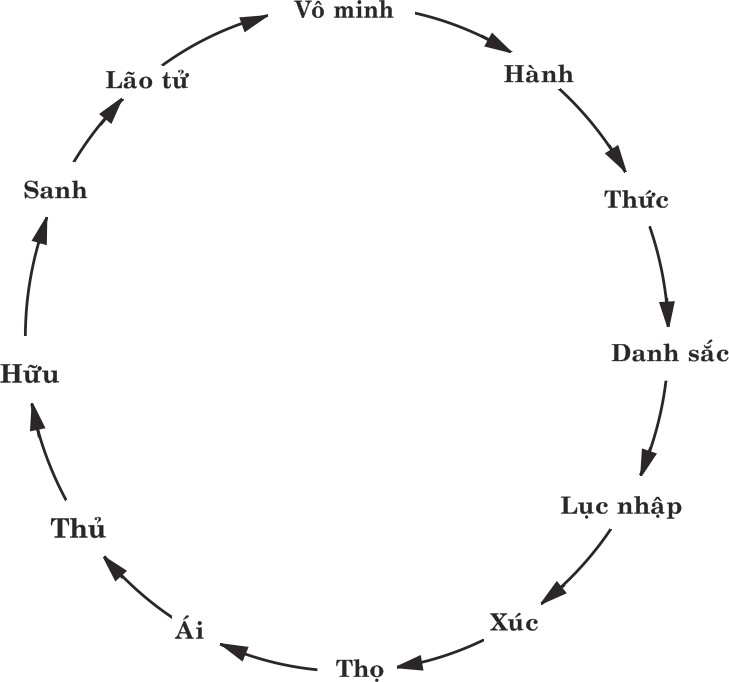 Hieåu 12 nhaân duyeân laø roõ goác khoå.Hoaøn dieät quaùn laø con ñöôøng dieät khoå.Nguyeân nhaân cuûa Khoå laø taäp 84.000 phieàn naõo. Toùm laïi laø 5 ñoän söû: Tham, saân, si, maïn, nghi. Vaø 5 lôïi söû laø thaân kieán, bieân kieán, kieán thuû, taø kieán vaø giôùi caám thuû. Vì ñaõ huaân taäp töø voâ thuûy neân phieàn naõo aån saâu trong taïng thöùc, aâm thaàm taåm ñoäc banghieäp thaân mieäng yù. Gaëp duyeân noù hieän haønh vaø coù khi buøng noå raát maïnh. Khoâng phaûi chæ tuïng kinh maø döùt tröø ñöôïc. Phaûi tö duy quaùn saùt vaø thanh loïc. Traûi qua caùc thöû thaùch, khoâng bò saéc taøi danh lôïi caùm doã. Nhöõng nghòch caûnh chaâm ngoøi maø Bi Trí Duõng vaãn nôû hoa môùi chaéc chaén khoái tham saân si ñaõ ñöôïc haøng phuïc.Ngöôøi tu khoâng traùnh neù, khoâng laån troán nhöõng böùc xuùc, nhöõng phuõ phaøng, vì ñaây laø dòp ñeå töï thaáy mình. Nhöõng tham, saân, si, maïn, nghi, taø kieán, cöù töø tim naõo ruoät non ruoät giaø, luø luø ngaïo ngheã hieän hình trong lôøi noùi vaø vieäc laøm cuûa chuùng ta. Phaûi quaùn nhö huyeãn ñeå töï thöùc tænh, ñöøng nhaän giaëc laøm con. Kinh Vieân Giaùc noùi: “Tri huyeãn töùc ly. Ly huyeãn töùc giaùc”. Coù thaày coù baïn ñoàng tu laø moät may maén lôùn.Chính chuùng ta ñaõ taïo nhöõng nguyeân nhaân ñeå töï chieâu caûm quaû khoå thì chính chuùng  ta  phaûi  tænh  ra  maø  töï  cöùu  khoå. Ñöùc Phaät ñaõ roïi ñeøn. Taêng löõ, ñaëc bieät caùc vò Giaùo Thoï vaø Giaûng Sö, chuyeân moân chuù troïng veà kyõ thuaät giaùo duïc vaø hoïc vaán, ñöa taâm linh nhaân loaïi ra aùnh saùng, höôùng daãn theá gian ra khoûi voøng sanh töû luaân hoài. Loä trình giaûi thoaùt ñaõ môû roäng. Cung thænh Taêng Ni sinh vaø möôøi phöông Phaät töû leân ñöôøng.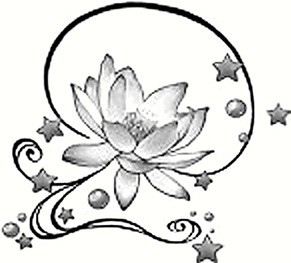 MOÄT HOÏC VIEÂN TÖÏ THUAÄT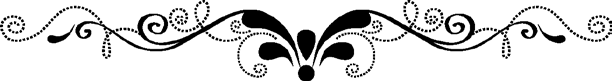 oâi öôùc gì mình treû laïi vaøi chuïc tuoåi ñeå ñi hoïc Phaät phaùp. Tröôùc kia toâi nghó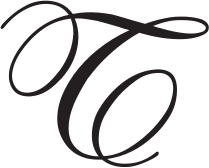 chæ caàn thænh kinh saùch veà nhaø ñoïc laø ñuû. Nay vaøo ñaïo traøng, caøng nghe caøng thaáy Phaät phaùp bao la. Caøng tu taäp caøng thaáy mình beù boûng. Caùi Ta thaät voâ lyù phaûi lo tan bieán noù ñi.Moät hoâm, toâi baïo daïn tìm gaëp thaày Tröôûng ban Giaùo thoï. Cung kính ñuùng nghi thöùc toân giaùo, toâi quyø baïch: “Phaät phaùp cao sieâu roäng quaù, con laøm sao tu hoïc heát?”.Soâng nöôùc ñaày vôi laø vieäc cuûa soâng nöôùc.Con uoáng bao nhieâu thì ñôõ khaùt baáy nhieâu.Phaät töû chuùng con lieäu phaûi hoïc ñeán bao giôø môùi thaâm nhaäp?– Uoáng ñeán ñaâu heát khaùt ngay luùc ñoù, ñaâu phaûi ñôïi ñeán bao giôø. Thaày seõ höôùng daãn con taäp noùi tieáng ngöôøi vaø soáng ñuùng tö caùch moät con ngöôøi.Theá roài 3 naêm troâi qua, taäp aên uoáng, nguû nghæ, taém röûa, ñi ñöùng naèm ngoài,... Töøng böôùc chuùng toâi xa lìa thoâ laäu. Luyeän hôi thôû, thoï naêm giôùi, taäp trung tö töôûng, hoïc chaùnh nieäm, daàn daàn chuùng toâi soáng ñuùng ñaïo ngöôøi.Tröôùc kia töï cao töï ñaïi, noùng naûy giaän hôøn, tham lam taät ñoá, nay toâi ñöôïc nghe giaûng: “Trong moãi chuùng ta ai ai cuõng ñuû 10 phaùp giôùi taùnh”.Moãi laàn buoàn, toâi thôû daøi naõo nuoät. Coù khi khoùc loùc thaûm thieát, oaùn thuø keû ñaõ laøm khoå mình, muoán gieát cheát hoï ngay. Söïc nhôù ra ñòa nguïc taùnh ñang hieän haønh, toâi giaät mình tænh ngay, lo trôû laïi taùnh ngöôøi.Coù khi ñam meâ aùi nhieãm, toâi töï nhuû: OÀ, suùc sanh taùnh roõ raøng!Ñaõ vaøi laàn buûn xæn, toâi töï keâu goïi löông taâm ñeå traùnh mai sau ñoïa veà ngaõ quyû.Caùi theøm khaùt noù reùo goïi, noù thuùc ñaåy, noù xoâ toâi nhaøo theo söï caùm doã cuûa vaät duïc. May thay! Toâi boãng nhôù lôøi Thaày vaêng vaúng: “Thaày höôùng daãn caùc con noùi tieáng ngöôøi, soáng troøn nhaân caùch”. Theá laø toâi thoaùt tình traïng nguy khoán. Caàn ñem taùnh ngöôøi chuyeån hoùa ma taø!Suoát 3 naêm phaán ñaáu, canh giöõ töøng giaây phuùt. Caøng tu tónh bao nhieâu thì ñoäng caøng aøo aøo ñoå ra.Daïo naøy toâi töï thaáy taâm hoàn bình laëng, khoâng quaù vaát vaû nöõa. Toâi baïo daïn tôùi thaêm Thaày.Vaãn nuï cöôøi haèng ngaøy, Thaày hoûi tröôùc: “Con vaät loän vôùi tam ñoà, con ngöôøi ôû nôi con ñaõ vinh thaéng chöa? Con tìm Thaày ñeå nhaän söï truyeàn trao phaûi khoâng?”. Thaày vöøa hoûi vöøa veõmoät voøng troøn vaøo khoaûng khoâng vaø noùi tieáp: “Con nhaän voøng troøn phaùp maàu linh dieäu naøy roài taäp noùi tieáng trôøi vaø ñaït söï soáng trôøi”.Döùt lôøi, Thaày quay ñi. Toâi ñang chaép tay cuùi ñaàu. Ngaång leân thì boùng Thaày ñaõ in leân neàn xanh, sau giaøn hoa. Toâi boái roái phaân vaân: “Hoàng Danh Baûo Saùm coù caâu “con khoâng caàu phöôùc baùu coõi trôøi” maø sao Thaày laïi daïy mình noùi tieáng trôøi? Thaày veõ caùi voøng troøn ôû hö khoâng maø laïi baûo truyeàn trao cho mình caùi gì?”. Veà nhaø toâi suy nghó maõi.Chieàu chuû nhaät naøo toâi cuõng ñi nghe giaûng, uoáng töøng lôøi Thaày noùi. Toâi taâm ñaéc nhaát caâu chuyeän: Meï cho em beù uoáng söõa. Caùi ly coøn ñoïng vaøi gioït söõa ñeå treân baøn. Anh cuûa beù ñaõ 3 tuoåi böôùc tôùi, len leùn maét nhìn meï laïi nhìn caùi ly. Thaáy meï cöôøi, anh nheï nhaøng hai tay caàm ly ñöa vaøo mieäng muùt moùt maáy gioït söõa. Chieác ly ñaõ thaät khoâ nhöng anh ñaâu coù chòu. Anh theøchieác löôõi ñoû hoàng xinh xinh ngaén nguûn ñeå lieám quanh ly.Ñaây laø söï phaán ñaáu sinh toàn cuûa con ngöôøi! Trong xaõ hoäi coù bieát bao nhieâu nhöõng böùc tranh chieán ñaáu vôùi söï ngheøo khoå ñeå muùt moùt kieám soáng? Chuùng toâi ñaõ vaâng lôøi Thaày taäp noùi tieáng ngöôøi, soáng tình ngöôøi neân ñaõ ñi cuùng döôøng, tham gia caùc coâng taùc xaõ hoäi v.v... Thaày daïy quaùn 18 giôùi, quaùn 12 nhaân duyeân ñeå döùt aùi nhieãm, xaû tö höõu, bôùt thoï nhaän, môû roäng tình thöông. Thaày troø thôû chung moät baàu khoâng  khí maø sao toâi töï thaáy caùch Thaày xa quaù! Giaùo phaùp laïi caøng xa! Caùi voøng troøn cam go luoân aùm aûnh ñaàu toâi. Söï hieàn dòu trang nghieâm cuûa Thaày khieán toâi quaù sôï. Moät caùi sôï cuûa nieàm toân kính.Laïi 4 naêm nöõa ñi qua. Thôøi gian naøy ñoái vôùi toâi quaù ngaén. Toâi ñaõ gaëm töøng chöõ, nuoát töøng lôøi, nhai töøng tieáng cuûa Thaày. Hy voïng ñöôïcchöùng ñaéc, haàu mong ñöôïc trao caùi gì Thaày ñaõ höùa. Daàn daàn caûm thaáy yeâu ñôøi, ham tu.Thaày giaûng Phaùp Hoa: “Muoán thaønh coâng phaûi luoân luoân song haønh tình caûm vaø lyù trí”. Thaày nhaán maïnh lôøi ñoái ñaùp cuûa ñöùc Vaên Thuø vaø ngaøi Di Laëc. Suoát naêm, ñi ñaâu, laøm gì, toâi cuõng nhôù ñeán 2 vò Boà-taùt, hieän thaân cuûa lyù trí vaø tình caûm.Khi ôû tieåu hoïc, toâi vaãn quaùn theá gian voâ thöôøng. Nay Phaåm Phöông Tieän coù caâu “thò phaùp truï phaùp vò, theá gian töôùng thöôøng truï”, thaät laø quaùi laï. May Thaày duøng Baùt Nhaõ Taâm Kinh ñeå soi toû: Khoâng töôùng laø taùnh cuûa höõu töôùng. Höõu töôùng laø dieäu höõu cuûa chaân khoâng. Vì theá neân vaên noùi: Caùi taùnh chaân khoâng cuûa caùc phaùp khoâng sanh khoâng dieät, khoâng nhô khoâng saïch, khoâng theâm khoâng bôùt.Ñeán ñaây toâi böøng ngoä. Chaân loâng keõ toùc toâi döïng leân vì sung söôùng. Chieác voøng troøn Thaàyveõ trong hö khoâng laø Thaày trao cho toâi phaùp khoâng-töôùng.Gaàn keát thuùc naêm tu hoïc thöù IX, toâi laïi ñeán thaêm Thaày ñeå trình kieán giaûi. Naêm nay Thaày 70 tuoåi. Vaãn vôùi nuï cöôøi, Thaày daïy: “Caùc naêm tôùi, Thaày seõ daïy caùc con taäp noùi tieáng Phaät”.Trôøi laø ñaày ñuû phöôùc ñöùc, töï taïi, baù thí, trì giôùi, nhaãn nhuïc, tinh taán, thieàn ñònh. Laøm nhöõng haïnh naøy maø theâm Baùt Nhaõ, quaùn tam luaân khoâng tòch, töùc laø vieäc laøm cuûa coõi trôøi chuyeån thaønh Boà-taùt haïnh, töùc laø taäp noùi tieáng Phaät, phaùt taâm Boà-ñeà...Rôøi cung trôøi Ñaâu Suaát, Boà-taùt Hoä Minh giaùng traàn, chaøo ñôøi baèng moät tuyeân ngoân: “Thieân thöôïng thieân haï duy ngaõ ñoäc toân”.Moät tay chæ leân trôøi, moät tay chæ xuoáng ñaát nghóa laø chaân ngaõ coù maët ôû khaép trôøi ñaát. Neáu chæ vaøo baûn thaân thì duø moät tay hay hai tay cuõng laø noùi veà tieåu ngaõ.Moãi laàn caây thay laù laø moät lôùn theâm. Moãi muøa Phaät ñaûn, chuùng ta phaûi töï kieåm ñieåm ñaõ giaûm ñöôïc bao nhieâu xaáu xa oâ nhieãm voâ minh, ñaõ taêng ñöôïc bao nhieâu giôùi ñònh tueä.Ngaøy Phaät ñaûn chuùng ta daâng Phaät caùi gì? Phaät khoâng phaûi laø con ngöôøi thoï höôûng maø  laø göông maãu phuïc vuï, khoâng chæ phuïc vuï gia ñình xaõ hoäi maø phuïc vuï caû phaùp giôùi höõu tình.Chuùng ta phaûi hoïc, phaûi haønh, phaûi tu, phaûi chöùng ñeå khoûi phuï coâng ôn Phaät, ñeå phuïc vuï chính mình vaø taát caû.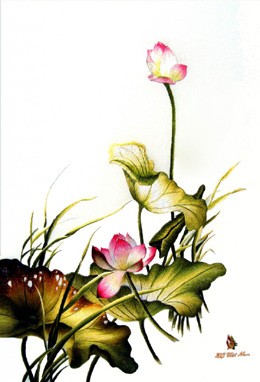 COÁT TUÛY GIAÙO LYÙ PHAÄTSoaïn giaû: Taâm  Tònhaùt nöôùc bieån caû, traûi voâ soá kieáp roài cuõng veùt taän ñaùy. Chí thaønh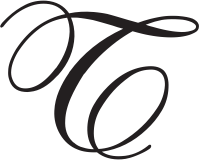 caàu ñaïo, tinh taán khoâng ngöøng taát nhieân keát quaû, nguyeän naøo khoâng maõn.Ñöùc Phaùp Taïng Tyø-kheo xöa kia tích coâng boøn ñöùc traûi voâ löôïng kieáp. Nay ñaõ thaønh Phaät ôû coõi An Laïc. Quang minh khaép chieáu, tieáp daãn phaùp giôùi chuùng sanh leân ngoâi baát thoaùi.Chuùng ta töø voâ thuûy sanh töû luaân hoài.Neáu xöông maø coøn thì  chaát  cao  hôn  nuùi Tu Di. Nöôùc maét ñaõ khoùc neáu coù theå gom laïi aét chöùa ñaày boán bieån. Traûi thôøi gian aáy, Phaät ñaõ thaønh ñaïo, coøn chuùng ta vaãn   y nhieân laø khaùch luaân hoài. Haõy cuøng nhau giaùc tænh, nieäm Phaät caàu veà coõi Phaät. Boán aân ba coõi phaùp giôùi chuùng sanh ñôïi chôø!Tònh-ñoä laáy Tín Nguyeän Haïnh laøm toâng chæ. Chöõ TÍN ñöùng ñaàu. Nhöõng vò ñaõ ñuû thieän caên phöôùc ñöùc neân saün coù loøng tin thì dó nhieân khoûi baøn, coøn chuùng ta muoán tin phaûi hieåu.Tin coõi Ta Baø ñaõ do nghieäp xaáu aùc maø coù thì nay saùu caên thanh tònh laøm nhaân, ñöùc Phaät laø thaéng duyeân tieáp daãn, seõ ñöôïc veà Tònh-ñoä trang nghieâm. Ñaõ nguyeän xaû ueá nghieäp thì xaû cho ñeán taän cuøng, khoâng coøn gì phaûi xaû nöõa. Ñaõ vui thuû tònh nghieäp thì haân caàu cho ñeán toät ñænh. Ñöôïc vaõngsanh roài môùi khoâng duøng taâm thuû xaû nöõa. Theá goïi laø NGUYEÄN THIEÁT.Chaáp trì danh hieäu Phaät A Di Ñaø. An ñònh thaân taâm, saùu caên khoâng phan duyeân, töï taïi chaùnh nieäm. Ñöôïc nieäm Phaät töông tuïc roài tieán ñeán nhaát taâm baát loaïn. Mieân maät cho tôùi ngaøy vaõng sanh. Nhö theá goïi laø HAÏNH CHUYEÂN.Hoïc kinh Laêng Nghieâm, khoâng ñaïi- ngoä, tieåu-ngoä thì cuõng hieåu ñöôïc theá naøo laø taùnh A Di Ñaø voâ löôïng quang, voâ löôïng thoï. Ñaây laø yeáu toá ñeå thieát laäp loøng tin. Lyù söï vieân dung, moãi nieäm ñang tröôûng döôõng ñoùa sen trong ao baûy baùu beân coõi Phaät.Y kinh thöïc taäp vi maät quaùn chieáu. Naêm aám, baûy ñaïi ñeàu laø Nhö Lai Taïng. Ñeå bieát taùnh A Di Ñaø chính laø thaät töôùng cuûataát caû theá gian. Ñöùc Phaät A Di Ñaø khoâng nhöõng ñang giaùo hoùa coõi An Laïc maø cuõng ñang coù maët ôû ngay thaân taâm mình.Theo göông Ñaïi Theá Chí Boà-taùt, moãi nieäm taäp nhaän baûn taùnh A Di Ñaø hieän ñang löu loä ôû saùu caên. Kinh goïi laø kieán  tinh hay caên baûn Boà-ñeà. Nhö theá tuy chöa chöùng nhöng cuõng bieát raèng:“Ñöông ñöông thöôøng höõu nhaân coá. Ñöông ñöông thöôøng truï phaùp thaân”.(Boà-taùt  giôùi)Roài laïi theo ñöùc “ñaïi töø bi, naêng hyû xaû, Quaùn AÂm Nhö Lai thöôøng haønh bình ñaúng nguyeän”. Taäp quan saùt taát caû thuûy luïc khoâng haønh, boø bay maùy cöïa cho ñeán nhöõng vi teá coân truøng, caùc loaøi vi khuaån ñang gaây traêm thöù beänh hoaïn, coõi aâm, quyû thuù v.v... Thaät töôùng ñeàu voâ löôïng quang, voâ löôïng thoï, ñoàng theå vôùi Phaät, khoânghai khoâng khaùc. Haønh giaû luyeän con maét taäp thaáy “phaøm ñaõ coù hình töôùng ñeàu hö voïng”. Duyeân sanh nghieäp baùo thaät laø ñaùng thöông.Ñöùc Thích Ca, lieät vò Toå Sö, chæ mong chuùng sanh ra khoûi nhaø löûa, trôû veà baûn taâm chaân thaät cuûa mình ñeå cuøng nhau thaønh Phaät. Ñaõ laø Phaät töû neân ñaùp ñuùng baûn hoaøi chö Phaät. Khi vua Löông Voõ Ñeá trình Toå Ñaït Ma ñaõ laøm bao nhieâu chuøa, cuùng döôøng bao nhieâu Taêng. Toå ñaùp: “Khoâng coù coâng ñöùc”. YÙ Toå khuyeân vua höôùng veà vieäc naøy: Laøm phöôùc raát quyù nhöng ñöøng queân tueä nghieäp.Bôûi vì chaân taâm chuùng ta laø nhaát chaân phaùp giôùi. Moãi nieäm moáng leân thaønh duyeân thoï sanh. Meâ chaân khôûi voïng, nhieãm ba ñoäc tham saân si lieàn töông öng vôùi ñòa nguïc, ngaõ quyû, baøng sanh, A-tu- la. Nieäm naêm giôùi laø vaøo caûnh ngöôøi. Baùthí, thieàn ñònh ñöa veà coõi trôøi. Taâm voâ ngaõ soáng theo boán ñeá laø haøng Thanh-vaên. Taâm voâ ngaõ lo giaûi thoaùt 12 nhaân duyeân, töông öng vôùi thaùnh Duyeân-giaùc. Taâm Boà-ñeà thöïc hieän saùu ñoä vaïn haïnh töùc laø phaùp giôùi Boà-taùt. Coøn nieäm Phaät thì Kinh Quaùn Voâ Löôïng Thoï daïy raèng: “Taâm naøy laø Phaät, taâm naøy laøm Phaät”.Y giaùo lyù Hoa Nghieâm giaûng  nhö treân, ta môùi hieåu laøm sao taâm chuùng sanh baûn theå toaøn chaân maø nay hoùa voïng. Töôùng hö voïng ñaáy, theå taùnh vaãn chaân! Tuøy duyeân maø theå chaát baát bieán. Baát bieán nhöng  vaãn tuøy duyeân. Khoâng duyeân vaøo danh hieäu Phaät, aét deã duyeân vaøo caùc phaùp giôùi phaøm meâ. Cöù moät nieäm danh hieäu Phaät laø tieâu ñöôïc 80 öùc sanh töû troïng toäi.Then choát laø nhaän ñöôïc taùnh  Phaät  cuûa mình voâ löôïng  quang,  voâ  löôïng  thoï ñeå thieát laäp moät loøng tin chaéc thaät: Ñuùngnhö lôøi Phaät daïy, mình vaø heát thaûy chuùng sanh voán coù ñaày ñuû khaû naêng thaønh Phaät.Ñôøi ngöôøi nhö boït bieån deã vôõ. Moäng roài laïi moäng. Soáng cheát trong si meâ. Nieäm Phaät laø tieáp thoâng vôùi quang minh voâ löôïng. Chuyeån hoùa voâ minh u aùm veà töông öng vôùi voâ löôïng giaùc. Nam moâ Phaùp Giôùi Taïng Thaân A Di Ñaø Phaät. Boán möôi taùm dieäu nguyeän kyø vó, ñaïi töø bi löïc thaám thaáu voâ bieân.Phaät vaø chuùng sanh ñoàng moät  theå taùnh, voán vaãn tuyeät ñaõi vieân dung khoâng theå nghó baøn. Taâm chuùng sanh cuøng Phaät  ôû khaép phaùp giôùi. Coõi An Laïc cuûa Phaät A Di Ñaø hieän ñang ôû trong taâm moãi chuùng sanh. Chuyeân nieäm “Nam moâ A Di Ñaø  Phaät” töùc laø ñuû duyeân thanh tònh, buoâng saïch caên baûn sanh töû. An ñònh soáng vôùi taùnh nghe (caên baûn Boà-ñeà). Laâu daàn, nhö trong phaàn Tam Ma kinh Laêng Nghieâmnoùi, naêm aám laàn löôït tieâu tan. Sanh dieät dieät heát, tòch dieät hieän tieàn laø chöùng ñöôïc taùnh voâ löôïng quang thoï.Cho neân duø nieäm thaàm hay ra tieáng. Quan heä laø haønh giaû phaûi nghe roõ saùu chöõ “Nam moâ A Di Ñaø Phaät” cho ñeán khi nhaäp Nieäm Phaät Tam Muoäi thì vaøo voâ nieäm. Phaùp haønh thaät giaûn dò maø keát quaû thaät nhieäm maàu.Trung gian chöa kòp maø tuoåi thoï ñaõ heát thì theo nguyeän löïc Phaät A Di Ñaø tieáp daãn veà coõi An Laïc, baûo ñaûm vónh vieãn chæ tieán khoâng thoaùi.Con ngöôøi töø saùng ñeán toái, töø khi ôû thai meï ra cho tôùi luùc vaøo quan taøi, maét thaáy tai nghe... saùu caên luoân luoân ôû trong kieán hoaëc, tö hoaëc. Phaân bieät ñieân ñaûo, ba ñoäc tham saân si ñaåy vaøo ñoïa laïc. Ñeå töï giaùc, ta quaùn ba caùi ai coù deø:Toâi töôûng ñang thaáy quaû cam ôû ngoaøi vöôøn. Ai coù deø toâi ñang nhìn ôû trong maét toâi (aùnh saùng maët trôøi chieáu vaøo traùi cam, phaûn chieáu qua con ngöôi vaøo thò giaùc thaàn kinh, hieån leân moät hình aûnh. Toâi töï cho laø mình ñaõ thaáy traùi cam).Toâi cöù töôûng toâi thaáy quaû cam thaät. Ai coù deø toâi chæ thaáy caùi boùng aûnh do aùnh saùng maët trôøi ñaët vaøo thaàn kinh trong maét.ÔØ thì toâi chæ nhìn thaáy caùi aûnh. Toâi yeân chí boùng naøy ñaõ phaûn aûnh trung thöïc quaû cam kia. Ai coù deø toâi chæ thaáy  ñöôïc theo nghieäp vaø tuøy duyeân (maét ngöôøi nhìn thaáy quaû cam nhö chuùng ta ñang thaáy. Maét cua troøn vaø loài ra beân ngoaøi thì hình aûnh hieän ra trong maét cua, nhaát ñònh khoâng gioáng quaû cam trong maét ngöôøi. Kieán, gaø v.v... haún thaáy khaùc. Vaäy hình aûnh naøo ñuùng? Kinh daïy ngöôøi thaáy bieån nöôùc. OÂng trôøi thaáy laø ngoïc löu ly).Nhö vaäy, caùc phaùp ñöôïc nhìn baèng nhöõng con maét nghieäp baùo, roõ raøng hö voïng. Chæ caùc Thaùnh nhaân bieát baèng taùnh giaùc vieân minh môùi khoâng bò nghieäp baùo ñaùnh löøa. Coøn coù thaân, coøn ñeo con maét, laø coøn ôû trong voøng nghieäp baùo.Chuùng sanh oâm chaët nhöõng caùi boùng giaû huyeãn ñeå maø ñaém chaáp. Haèng ngaøy ta aên côm, uoáng nöôùc, thôû khoâng khí ñeå nuoâi thaân. Taám thaân baèng ñaát nöôùc gioù löûa, mai ñaây seõ phaûi traû veà ñaát. Caûnh laø y baùo. Thaân laø chaùnh baùo. Caùi baùo chöôùng maø cöù nhaän böôùng laø theå chaát cuûa mình, taän tình cung phuïng, buoâng lung taïo  toäi.  Do  ñaây luaân chuyeån saùu neûo, ñoïa ba ñöôøng aùc, gaùnh chòu voâ bieân kòch khoå, khoâng heïn ngaøy giaûi thoaùt.Quaû thaät, voâ minh thaâm caên coá ñeá ñaõ khoáng cheá böùc baùch chuùng ta trong maët traän meâ hoàn. Nay ñöôïc ñeøn chaùnh phaùp soi giaùc, chuùng ta phaûi ñeå loøng töï ñaùnh thöùc mình töøng giaây phuùt, töøng phaân bieät, töøng taâm nieäm môùi hy voïng hoài tænh.Nhöõng aâm thanh chæ laø khoâng khí dao ñoäng. Laøn soùng aâm ba ñaäp vaøo laù nhó. Bieát ñaây laø troø chôi cuûa hai traàn ñoäng vaø tónh laøm duyeân. Caùi tai nghieäp baùo laøm nhaân. Chuùng ta môùi khoâng bò khen cheâ lay chuyeån. Haõy taäp buoâng, buoâng saïch saønh sanh. Buoâng voïng thaân, voïng caûnh, voïng taâm ñeå quay veà “Nam moâ A Di Ñaø Phaät”. Taäp soáng vôùi taùnh voâ löôïng quang, voâ löôïng thoï cuûa mình. Ñaây laø ñieåm chuû yeáu. Tin mình ñaõ coù thuyeàn voâ  sanh.  Nöông nguyeän löïc Phaät laøm tay cheøo laùi, ñöa veà coõi Phaät ñeå hoïc söï nghieäp töï giaùc giaùc tha cho ñeán ngaøy vieân maõn.Vöôøn hoàng röïc rôõ nhöõng maøu xanh  ñoû. Höông thôm phaûng phaát khaép khoâng gian. Töøng ñaøn chim seû ríu rít ñi kieám aên. Nhöõng con ong tung taêng lo huùt nhò. Coâ thieáu nöõ vöøa haùi hoa vöøa haùt:Hoa hoàng heù nôû maùt töôi. Höông hoa vui ñeïp loøng ngöôøi. Chæ vaøi ngaøy qua, töøng caùnh taøn rôi, maøu saéc phai nhaït bieán thaønh ñaát ñen.Coâ gaùi haùi rau trong vöôøn haùt ñaùp: Lôøi noùi trí tueä môû maét theá gian. Chuùng ta yeâu quyù taám thaân, cöng chieàu cung phuïng. Bao nhieâu dieãm leä yeâu kieàu ñaõ khieán caû nhaân loaïi giaän möøng ngoït ñaéng. Caùc vua quan tan nhaø maát nöôùc. Theo vôùi thôøi gian, giaø laõo hao moøn, beänh taät tieàu tuïy. Roát cuoäc chæ laø nhöõng töû thi tröông pheành thoái naùt, ngöôøi ta kinh sôï.Thieáu nöõ haùt tieáp: Hoa nôû töng böøng seõ heùo queo. Thaân ta giaø cheát seõ ñieâu taøn. Theágian möa naéng voâ thöôøng, nhuïc vinh thay ñoåi. Ai ôi! Mau nieäm Phaät A Di Ñaø! Nam moâ A Di Ñaø Phaät! Nam moâ A Di Ñaø Phaät!Nam moâ Tieáp Daãn Ñaïo Sö A Di Ñaø Phaät.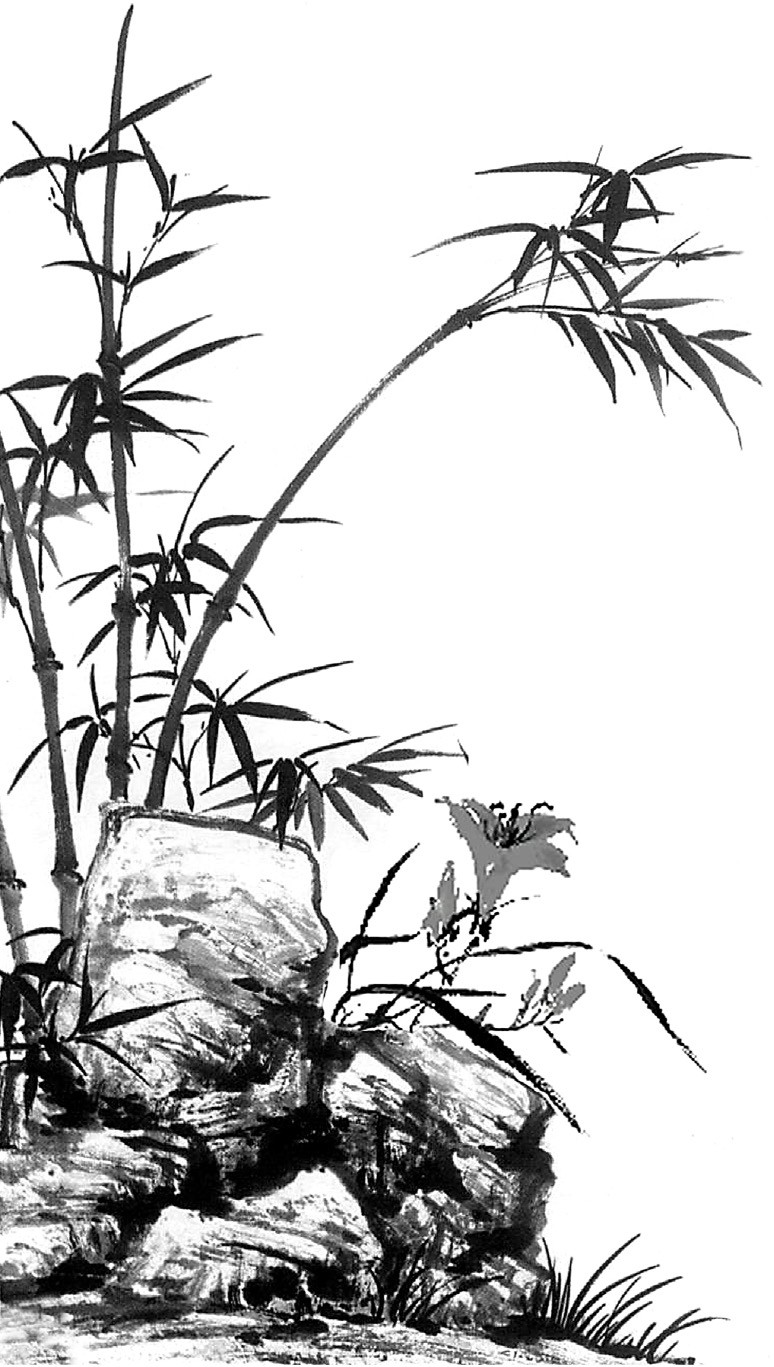 Bút tích của Cố Sư trưởng Hải Triều Âm viết thư dâng HT Thích Thông Bửu ở chùa Quán Âm, Phú Nhuận, TPHCM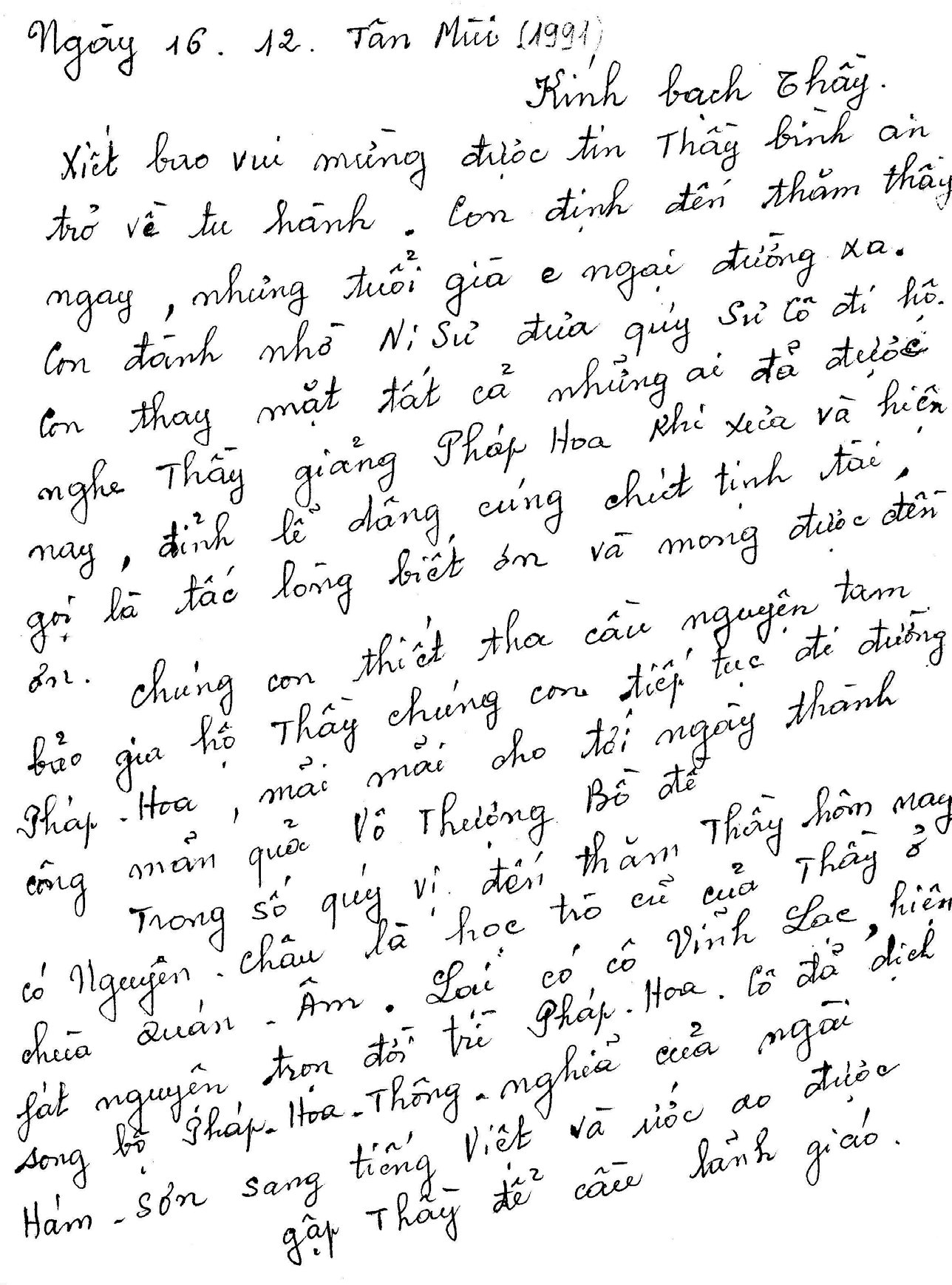 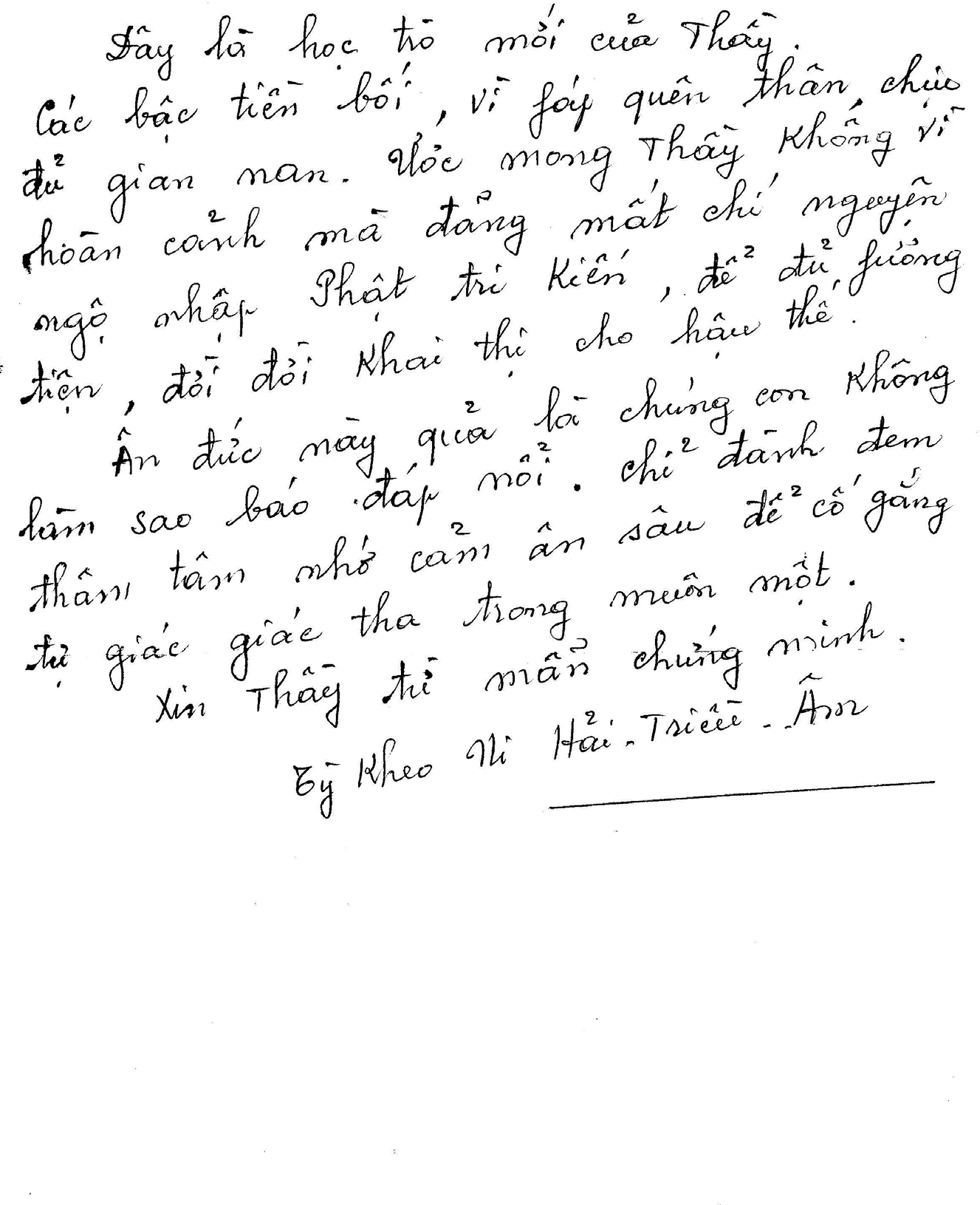 CĂN BẢN PHẬT PHÁPTỳ Kheo Ni Hải Triều ÂmNHAØ XUAÁT BAÛN TOÂN GIAÙO53 Traøng Thi - Hoaøn Kieám - Haø Noäi ÐT: 024.37822845 - Fax: 024.37822841Email:   nhaxuatbantongiao@gmail.comChòu traùch nhieäm xuaát baûnGiaùm ñoác - Toång bieân taäp....Bieân taäp: ....Trình baøy & bìa: Khaùnh ChiSöûa baûn in: Tyø-kheo-ni Baûo GiaùcSoá löôïng in: ... baûn, khoå 14,5x20,5cm.Ñôn vò lieân keát:Chuøa Döôïc SöÑòa chí:Thoân Phuù An, xaõ Phuù Hoäi,huyeän Ðöùc Troïng, tænh Laâm Ðoàng.In taïi: ....... Soá ÐKXB: ..../CXBIPH/.	/TG. Maõ ISBN: ..... QÐXB: 228/QÐ-NXBTG ngaøy	In xong vaø noäp löuchieåu naêm 2019.